CAMPIONATO CALCIO A 11 “OVER35” 2021/2022COMUNICATO N. 12 DEL 16/03/2022X^ G ex 07-10/01/22*rinuncia preventiva hispanika.CLASSIFICAPER LE GARE NN OMOLOGATE VALGONO SOLO I PROVVEDIMENTI DISCIPLINARI.Il G.S., esaminati gli atti di gara, ha adottato le seguenti decisioni:A carico di società:AMMENDAN.B.. : Si rappresenta alle Societa’ che le MULTE dovranno essere versate entro 15 gg., pena penalizzazione di 2 punti in Coppa Disciplina.Il G.S., esaminati gli atti di gara, ha adottato le seguenti decisioni:AMMONITI1° AMMONIZIONE:FALCONE P E SENATOREG (VOTO GROUP);MARINARI P, CATALDI L E ANZOVINO A (VIRTUS SA);CIRINO A(ATL SERINO).2° AMMONIZIONE :NOBILE M (VETERANI)DIFFIDA: A carico di calciatori :1 giornata di squalificaA carico di tesserati :2 giornate di squalificaClassifica DISCIPLINA.Classifica FAIR-PLAYPROSSIMO TURNO Salerno, 16/3/2022IL GIUDICE UNICO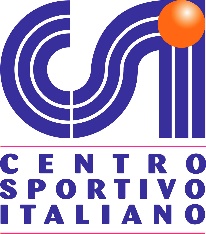 Comitato Provinciale S A L E R N OVia Lungomare Tafuri - c/o pattinodromo “T. D’Aragona”84134  SALERNO -  Tel e Fax: 089/793649cell. 393 0229332  -   e-mail: salerno@csi-net.itFALCHI 88 - VETERANI1-0RAMBLA - HISPANIKA*3-0*VOTO GROUP - VIRTUS SA5-2AVV SALERNO - S.MATTEO CAFFE’  2-0CLUB DE MASI - POL MONTORO  3-0CLUB1848 - ATL.SALERNO  2-2ATL. SERINO - NEW TEAM   0-0SQUADRAPUNTIGIOC.V.N.P.GFGSVETERANI23107213718FALCHI 88229711257VOTO GROUP2096224119NEW TEAM1996122513CLUB DE MASI1896032620AVV SALERNO1695132613CLUB 18481695  1326 20S.MATTEO CAFFE’14942 31915ATL.SALERNO1494241918ATL.SERINO1494232626VIRTUS SA12104062026POL.MONTORO3101091441RAMBLA31010916  41HISPANIKA0100010339SQUADRAMULTAMOTIVAZIONEHISPANIKA60,00PER RINUNCIA PREVENTIVA A TRE GARE .OLTRE ALLA MULTA, DECURTAZIONE DI PUNTI 6 COPPA DISCIPLINACALCIATORESOCIETÀMOTIVAZIONEAMATO GFALCHI 88DOPPIA AMMDE CRISTOFARO MATL. SERNODOPPIA AMM2 giornate di squalificaSquadraPuntiRAMBLA0,3POL.MONTORO0,9AVV. SA0,9S.MATTEO CAFFE’1,5ATL.SALERNO1,8NEW TEAM1,8FALCHI 882,4VOTO GROUP2,7CLUB 18483,0VIRTUS SA3,6CLUB DE MASI4,5ATL.SERINO5,113 VETERANI5,414 HISPANIKA12,0SquadraPunti Classifica(A)PuntiDisciplina(B)Penalizz.Fair play(C )(A – C) /partite giocateFAIR PLAYFALCHI88222,41,520,5/92,272 VETERANI235,43,319,7/101,97       3 NEW TEAM191,81,217,8/91,974 VOTO GROUP202,71,818,2/101,825 AVV SA160,90,615,4/91,716CLUB DE MASI184,52,715,3/91,707CLUB 1848163,01,814,2/91,578S.MATTEO CAFFE’141,50,913,1/91,459 ATL.SALERNO141,81,212,8/91,4210ATL.SERINO145,13,310,7/91,18      11 VIRTUS SALERN0123,62,49,6/100,96     12RAMBLA30,30,52,5/100,25     13 POL MONTORO30,90,62,4/100,2414HISPANIKA    O     127,2-7,2/210-0,07XI^ GIORNATA(EX 14/17.01.22)GIORNODATAORACAMPOHISPANIKA - CLUB 1848VEN18/3/2221,00TERZO TEMPOVETERANI - RAMBLASAB19/3/229,30TERZO TEMPODI MASI -VOTO GROUPLUN21/3/2221,00NIKE’ATL.SALERNO - ATL.SERINO LUN21/3/2221,00S.SEVERINOS.MATTEO CAFFE’ -FALCHI88LUN21/3/2221,00CASIGNANONEW TEAM - VIRTUS SALUN21/3/2221,00TERZO TEMPOPOL.MONTORO - AVV. SAMAR22/3/2221,00S.SEVERINO